Resoluciones #091 - #101Resoluciones #091 - #101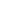 